ItinérairePortugal, 23 juin Algarve-Faro-Lagos28 au 2 juilletDe Lagos à Lisbonne - 2 au 8 juillet Petites informations…Taylor’s Porto18 minutes à pied, visite 5 euros/pers.Calem’s Porto10 minutes de marche du métroRestaurants Voir TripAdvisorCafé Santiago F (réputé pour le fameux sandwich Francesinha) $/$$ +351 22 208 1804‬     horaires : lun. - sam. 11 :00 - 23 :00Sabor Da Fazenda (tout est bon dîner-souper : morue-soupe- Francesinha- pâtisserie) $ +351 934 535 958‬      horaires : dim. 10 :00 - 22 :00   lun. - sam. 07 :00 - 22 :00Molete Bread & Breakfast São Lázaro (**café-nata-croissant-sandwich) $ +351 22 322 2152‬           horaires : dim. 08 :00 - 19 :00 lun. - sam. 07 :00 - 20 :00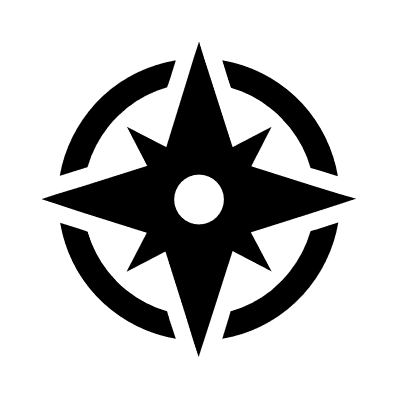 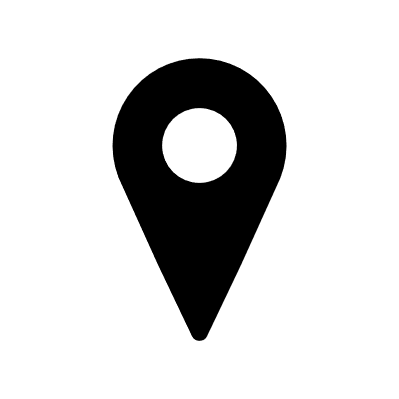 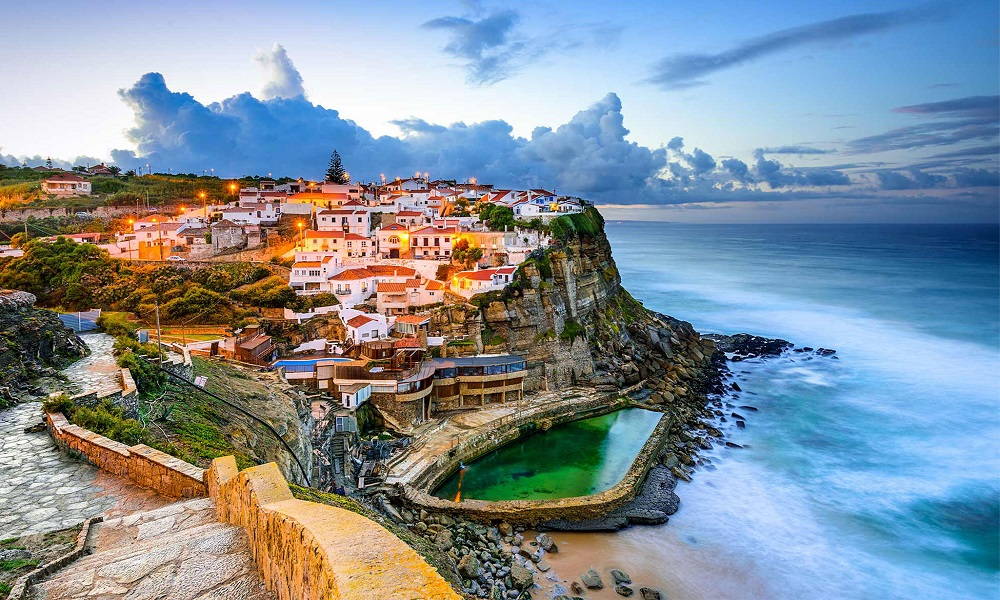 Jour 124 juinDépart Montréal YUL 23 :15   Air Transat    Jour 225 juinArrivée Porto OPO  10 :35  Transfert privé à l'arrivée à Porto,   Vous allez donc vous rendre au bureau de l’Office de Tourisme avec un plan métro-train-tramway-carte Andante chargée du trajet de métro à suivre. Il est mieux de s’acheter des provisions pour déjeuners et des collations durant la journée. Jour 326 juinJournée à PortoVous aurez donc la chance d’explorer ville autour Douro et le Pont Luis 1er, qui est possible de le traverser pour visiter cave à porto il est possible qu’il y fasse froid. (Il est conseiller d’avoir un petit chandail de plus. Y acheter bouteille : meilleur prix (petit conseil).Côté sud du Douro : prenez le temps de voir le téléphérique WOW il faut le visiter ! Quartier de la Ribiera le magnifique quartier, qui est le plus vieux de la ville et même voir la Cathédrale Sé et Palacio da Bolsa. Croisière des 6 ponts (50 min.) Cave de Calem plus près métro Jardin do Morro. En trouver une plus typique !!!Jour 427 juinJournée à PortoPour une journée lus active, vous aurez la chance de monter les 250 marches de la Tour et l’église des Clérigos (si vous voulez bien sûr !) Un peu plus tard dans la journée pour une visite un peu plus historique, allez faire un tour à la Principale gare, Santo Bento. Et finir la journée au marché !Jour 528 juinDépart vers Lagos,Vous allez donc prendre possession voiture 10 :00 à la station de train Campahan Avant de partir n’oublier surtout pas de vérifier vos assurances et le montant de surcharge pour drop off !Jour 528 juinAu début de votre journée vers 10 :00 c’est votre départ de Porto vers Lagos 555 km, estimation du temps 4 heures 40 minutesEn route, vous devriez vraiment vous s’arrêtez à : Batalha qui est à environ  2hrs de Porto pour y voir le magnifique Monastère Santa Maria da Vitoria qui vous prendra environ  1 heure ou bien vous avez le choix d’aller a  Alcobaça qui est à environ 30 min de Batalha voir le Monastère Santa Maria et si vous avez le temps vous rendre à  Obidos qui vous prendra environ 20 min de Alcobaça c’est une Petite Cacassonne portugaise qui prendra donc 1h30 et ensuite poursuivre notre route vers Lagos.   Jour 629 juinJournée libreJour 730 juinPour cette journée vous aller faire un bon 33km de voiture pour vous rendre à Sagres ou il y a le panorama-tapis végétal unique au monde et vous irez au Le Cap St-Vincent 7 min de Sagres qui est la pointe de l’Europe, il est conseiller de s’y rendre aller en fin de journée au coucher du soleil qui est exceptionnel. Après, le reste de votre journée est libre. Jour 81 juilletUne journée un peu plus calme, il faut se rendre à Lagos où il y a un grand marché, il est possible de faire de la baignade, ou bien une excursion à pied au Lagoa Dos Salgados pour y faire observation des oiseaux comme des flamands et des échassiers, le reste de la journée est libre. Jour 92 juilletEn cette journée, c’est le départ vers Évora environ vers 2h20, vous pouvez faire une petite visite, il est conseiller d’avoir des chaussures confortables, car le pavé est arrondi. Ensuite vous prenez la route vers Lisbonne qui vous prendra environ 1h40.  Vous allez faire un arrêt durant la route pour voir une fabrique de gin, à Alentejo : (Sharish.com) Ensuite, faire un autre arrêt en chemin à Loulé, où vous pourrez y voir la chapelle Sao Lourenço dos Matos. Aller à l’hôtel vider voiture et retourner la porter.Jour 92 juilletVous allez donc arrivez à Lisbonne en fin d’après-midi, vous pourrez donc retourner la voiture, car le reste du voyage peut se faire à pied. Vous allez alors prendre le métro Rato-ligne orange avec une carte « viagem » à recharger (achat dans métro coût 0,50 euros) Et enfin, vous pourrez vous installez à l’hôtel, et le reste de la soirée est libre. Jour 103 juilletEn cette journée, veuillez porter des chaussures de marche, car vous allez vous rendre à Alfama pour s’u promener, et se rendre au Castello Sao Jorge, Miradouro de Santa Luzia, Tage, Sé, ce sont tous des attraits magnifiques à voir ! Pour une autre belle activité vous pouvez faire un tour de Tramway, pour y voir la Basilica da Estrala-Jardim da Estrala-Café a Brasileira, Convento du Carmo. Et pour voir un superbe vu, veuillez prendre l’ascenseur du Quartier Baixa : elevador de Santa Justa, Praça de Comércio. Jour 114 juilletAujourd’hui, vous allez en direction Sintra plus précisément vers la gare de Rossio qui est dans le quartier Baixa, il est plus facile de se rendre avec la ligne verte du métro. En plus il y a aussi le train qui passe toutes les 20 min entre 7h00 et 23h00, le trajet est d’une durée de 20 min. Prix : 2,15/1,10(adulte/enfant) Pour se rendre à Sintra, il y a un autobus le 434 touristique, circule toutes les 40 min pour se rendre de la gare au train (1.5 km) où vous aurez la chance de voir, Palais National (blanc-en plein centre-ville), Château des Maures (dans les hauteurs), Palais de Pena (accès à pieds depuis Château des Maures), Visite du parc (labyrinthe végétal vue pano) et pour repartir, vous prendrez encore une fois l’autobus 434 devant le Palais Pena pour retourner à la gare. Le reste de la journée est libre. Jour 125 juilletVous allez avoir une journée remplie de visites historiques, premièrement au Musée Gulbenkian, ensuite vous rendre à Belem, et donc à Chiado pour y voir le Elevador de Bica, Cais du Sodré, Miradouro de Santa Catarina, et après si vous n’êtes pas trop fatigué, vous pouvez aller vous promener sur Avenue de la Liberdade. Jour 136 juilletPour votre dernière journée à Sintra, il est planifié de voir 4 palais, qui sont heureusement accessible par bus 434 en partant de la gare.Palais de la Regaleira : 1h30Palais de Monserrate : 1½-2hPalais de Seteais 1hVila SassettiPetit conseil : Marcher entre les destinations moins d’attente. Et comme bonbon ! Allez à Sintra à Cascais : bus 403 (1h : vue panoramique ou 417 (30 min : direct)Jour 147 juilletConfirmer votre vol de départJour 158 juilletDépart Lisbonne 10 :00 Air Transat, arrivée Montréal YUL  12 :25